T.C.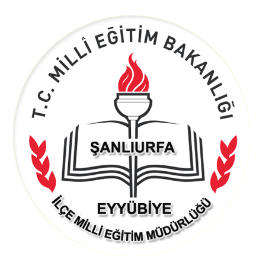 EYYÜBİYE KAYMAKAMLIĞIİLÇE MİLLİ EĞİTİM MÜDÜRLÜĞÜOKUL/KURUM HİZMET STANDARTLARIHARRAN KAPI İMAM HATİP  ORTAOKULU MÜDÜRLÜĞÜ HİZMET STANDARTLARIBaşvuruesnasındayukarıdabelirtilenbelgelerindışındabelgeistenmesi,eksiksizbelgeilebaşvuruyapılmasınarağmenhizmetinbelirtilensüredetamamlanmamasıveya yukarıdakitablodabazıhizmetlerinbulunmadığınıntespitidurumundailkmüracaatyerineyadaikincimüracaatyerinebaşvurunuz.SIRA NOHİZMETİN ADIBAŞVURUDA İSTENEN BELGELERBAŞVURUDA İSTENEN BELGELERHİZMETİN TAMAMLANMA SÜRESİ(EN GEÇ)1OrtaokulÖğrenimBelgesiniveyaDiplomasınıKaybedenlere Diploma KayıtÖrneğininVerilmesi1-Dilekçe2 İŞ GÜNÜ2OrtaokulveDengiOkullardaÖğrenimGörenÖğrencilerinNakillerininYapılması1-Dilekçe1 SAAT3Örgün (Ortaokul) EğitimiDesteklemeveYetiştirmeKursBaşvurularınınAlınması1-Dilekçe5 İŞ GÜNÜ4SeçmeliDerslerinBelirlenmesi1-Velininyazılıbaşvurudilekçesi3 İŞ GÜNÜ5İmam-HatipOrtaokulunaKayıtYapılması1-Velininyazılıbaşvurudilekçesi1 SAAT6OrtaokullardaParasızYatılılıkveBurslulukSınavıBaşvurularınınAlınması1-Öğrenciailesininmaddidurumunugösterenbeyanname30 DAKİKA6OrtaokullardaParasızYatılılıkveBurslulukSınavıBaşvurularınınAlınması2-Velininveçalışıyorsaeşininbakmaklayükümlüolduğuannevebabasıileilgilitedaviyardımı30 DAKİKA6OrtaokullardaParasızYatılılıkveBurslulukSınavıBaşvurularınınAlınması3-AileüyelerininTürkiyeCumhuriyetikimliknumaralarıbeyanı30 DAKİKAİlkMüracaatYeri	: OkulMüdürlüğüİsim	:Unvan	: OkulMüdürüİkinciMüracaatYeri	:İlçeMilliEğitimMüdürlüğüİsim	: Ahmet DEMİRUnvan	: İlçeMilliEğitimMüdürüAdres	:Gümüşkuşak Mah. 2959. Saoaka no:2 Eyyübiye/ŞanlıurfaTelefon	: 05052362004Faks	:E-Posta	: 762062@meb.k12.trAdres	:HamidiyeMah. Necmettin Cevheri Cad. No:18 Haliliye/ŞanlıurfaTelefon	: 0414 312 89 80Faks	: 0414 316 14 75E-Posta	: eyyubiye63@meb.gov.tr